РАСПОРЯЖЕНИЕ № 16ЗАХИРАЛот  08 апреля 2021 г.«Об отмене  распоряжений»1. Считать утратившими силу распоряжения Администрации  муниципального образования сельское поселение «Аргада» № 18  от 23.03.2009 года  и   № 23  от 10.04.2009 года  «О повышении  оплаты  труда работников органов местного самоуправления администрации сельского поселения «Аргада».2.   Настоящее распоряжение  вступает в силу со дня его подписания.И.о. главы МО сельское поселение «Аргада»                                                Галсанова Н.Г.БУРЯАД РЕСПУБЛИКЫН ХУРУМХААНАЙ АЙМАГАЙ АРГАТА ТОСХОНОЙ МУНИЦИПАЛЬНА БАЙГУУЛАМЖЫН ЗАХИРГААН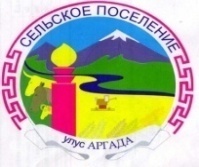 АДМИНИСТРАЦИЯ МУНИЦИПАЛЬНОГО ОБРАЗОВАНИЯ СЕЛЬСКОЕ ПОСЕЛЕНИЕ «АРГАДА»  КУРУМКАНСКОГО РАЙОНА РЕСПУБЛИКИ БУРЯТИЯ671634, Республика Бурятия, с. Аргада, ул. Хышиктуева, 8,тел./ факс. (8-30149) 93-620, e-mail:admargada@yandex.ru